RAMS International Summer School Neurosurgery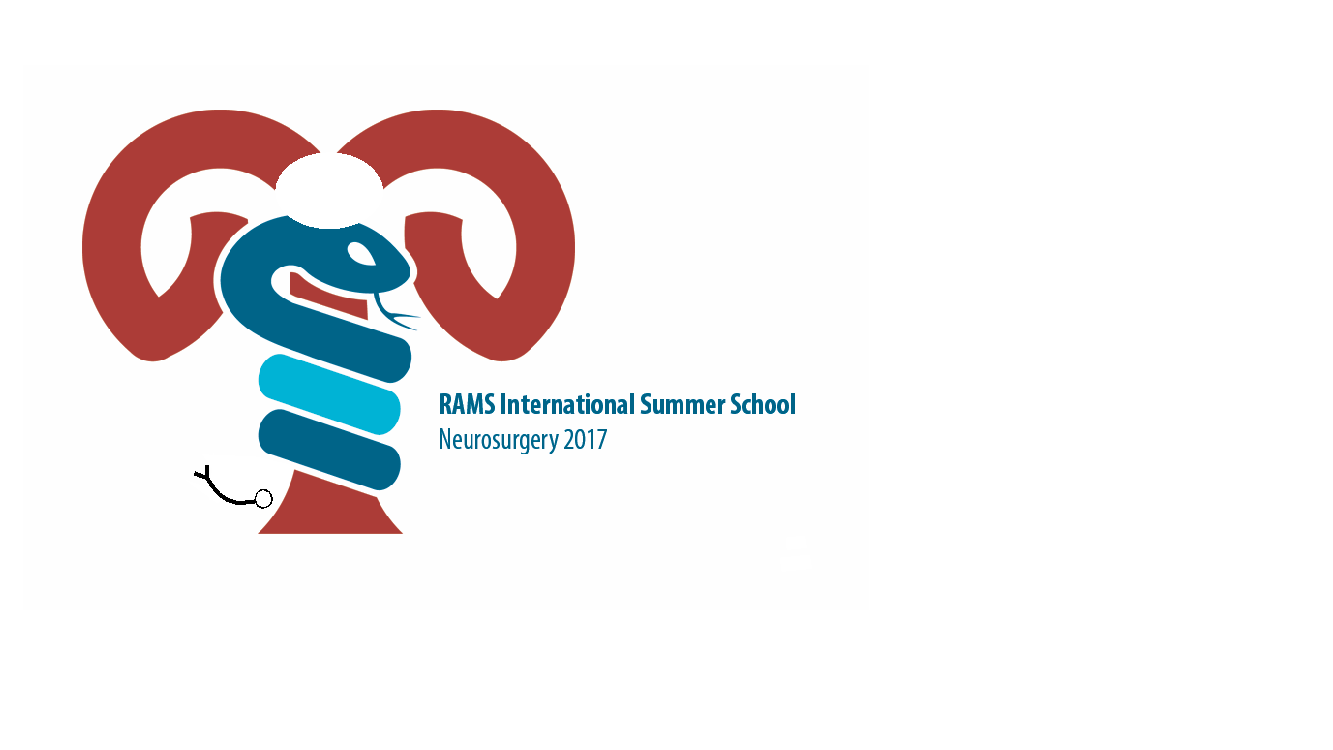 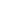 Thank you for your interest in the RAMS International Summer School Neurosurgery 2017. 
These suggestions will help you tailor your motivational letter even more. 
We are looking forward to seeing you this summer! As a future neurosurgeon or other healthcare professional, how would you combine research and daily practice? What translations are needed? How will you use this outlook during the Summer School?What are your personal learning goals and/or incentives for this Summer School?How would you contribute to the environment of learning and teaching one another and to the group in general?What will the future of neurosurgery bring? How will this future be achieved?